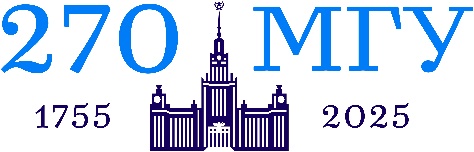 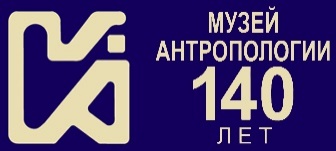 Московский государственный университет имени М.В.ЛомоносоваНаучно-исследовательский институт и Музей антропологии им. Д.Н. АнучинаВсероссийская междисциплинарная конференция с международным участием «МУЗЕЙ – НАУКЕ»(к 180-летнему юбилею профессора МГУ Д.Н. Анучинаи 140-летию организации Музея антропологии МГУ)25 октября 2023 г.Москва, 2023ПРОГРАММНЫЙ КОМИТЕТА.П. Бужилова А.П.	– академик РАН, доктор исторических наук, директор НИИ и     (председатель)		   Музея антропологии;А.В. Сухова			– кандидат биологических наук, заместитель директора НИИ и   Музея антропологии;М.Н. Кандинов		– кандидат геолого-минералогических наук, старший научный    сотрудник НИИ и Музея антропологии, и.о. заместителя    директора по музею;Е.И. Балахонова		– кандидат биологических наук, старший научный сотрудник    НИИ и Музея антропологии;Д.В. Пежемский		– кандидат биологических наук, старший научный сотрудник    НИИ и Музея антропологии.ОРГАНИЗАЦИОННЫЙ КОМИТЕТЕ.Л. Воронцова 		– кандидат биологических наук, ведущий научный сотрудник     (председатель) 		   НИИ и Музея антропологии;Е.Ю. Пермякова 		– кандидат биологических наук, старший научный сотрудник    НИИ и Музея антропологии;Л.Ю. Шпак 			– кандидат биологических наук, старший научный сотрудник    НИИ и Музея антропологии;А.В. Степанова 		- кандидат биологических наук, научный сотрудник.Заседание состоится по адресу:г. Москва, Моховая ул., д. 11, стр. 1, Музей антропологииРегламент выступлений – 20 мин. 25 октября, среда10:30-11:00		Регистрация участников конференции11:00-11:15		Тожественное открытие конференции11:15-12:45		Утренняя сессия12:45-13:00		Перерыв13:00-14:30		Дневная сессия14:30-14:45		Перерыв14:45-16:15		Вечерняя сессия16:15-17:00		Закрытие конференции 11:00-11:15 	ОТКРЫТИЕ КОНФЕРЕНЦИИПриветствие директора НИИ и Музея антропологии МГУ имени М.В.Ломоносова, доктора исторических наук, академика
Бужиловой Александры Петровны11:15-12:45 	УТРЕННЯЯ СЕССИЯБалахонова Екатерина Исаевна – кандидат биологических наук, доцент, старший научный сотрудник НИИ и Музея антропологии МГУ.Д.Н.Анучин и комплектование фондов Музея антропологииГурбо Татьяна Леонидовна – кандидат биологических наук, доцент, старший научный сотрудник Института истории НАН Беларуси.Белорусские материалы в коллекции Музея антропологии МГУ: история накопления и использованияМкртчян Рузан Альбертовна – кандидат исторических наук, преподаватель Ереванского государственного университета, Армения.Патодонтология эпохи средней и поздней бронзы жителей Гегаркуникского региона (Армения) в сравнительном освещенииПежемский Денис Валерьевич – кандидат биологических наук, старший научный сотрудник НИИ и Музея антропологии МГУ.Об одной забытой коллекции из краниологического собрания Музея антропологии МГУ12:45-13:00 	ПЕРЕРЫВ13:00-14:30 	ДНЕВНАЯ СЕССИЯТуторский Андрей Владимирович – кандидат исторических наук, доцент кафедры этнологии исторического факультета МГУ.Анучин как этнограф: взгляд из 21 векаКрол Алексей Александрович – кандидат исторических наук, старший научный сотрудник НИИ и Музея антропологии МГУ; Толмачева Елена Геннадьевна – кандидат исторических наук, доцент Российского православного университета святого Иоанна Богослова, ведущий научный сотрудник Центра палеоэтнологических исследований.Египтологическая коллекция НИИ и Музея антропологии МГУГордеев Федор Игоревич – аспирант Института Африки РАН; программист 2 кат. НИИ и Музея антропологии МГУ.Коллекция предметов материальной культуры народа беджа в контексте результатов этноархеологических исследований Нубийской экспедиции НИИ и Музея антропологии МГУАксянова Галина Андреевна – кандидат биологических наук, доцент, ведущий научный сотрудник Института этнологии и антропологии им. Н.Н. Миклухо-Маклая РАН.Одонтологический профиль краниологической серии хантов низовьев Оби (Халас-Погор, XVIII-XIX вв.) 14:30-14:45 	ПЕРЕРЫВ14:45-16:15 	ВЕЧЕРНЯЯ СЕССИЯСнакин Валерий Викторович – доктор биологических наук, профессор, заведующий сектором музейно-методической работы и фондов Музея землеведения МГУ; Максимов Юрий Игоревич – кандидат экономических наук, старший научный сотрудник Музея землеведения МГУ.Музей землеведения МГУ – преемник Географического музея, основанного Д.Н. АнучинымВоронцова Елена Леонидовна – кандидат биологических наук, ведущий научный сотрудник НИИ и Музея антропологии МГУ.Дмитрий Николаевич Анучин – имя в Науке и на ЗемлеМедведев Станислав Павлович – младший научный сотрудник НИИ и Музея антропологии МГУ.Археологические коллекции из раскопок Д.Н. Анучина в собрании Музея антропологии МГУЛейбов Михаил Борисович – кандидат физико-математических наук, старший научный сотрудник Института этнологии и антропологии им. Н.Н. Миклухо-Маклая РАН; Алымов Сергей Сергеевич – кандидат исторических наук, старший научный сотрудник Института этнологии и антропологии им. Н.Н. Миклухо-Маклая РАН; Снакин Валерий Викторович – доктор биологических наук, профессор, заведующий сектором музейно-методической работы и фондов Музея землеведения МГУ.Образы России и мира в коллекции Д.Н. Анучина. Этнографический альбом16:15-17:00 	ЗАКРЫТИЕ КОНФЕРЕНЦИИ